                                                                       ПРОЕКТ СОВЕТ ДЕПУТАТОВ                                                МУНИЦИПАЛЬНОГО     ОБРАЗОВАНИЯЧКАЛОВСКИЙ СЕЛЬСОВЕТ   ОРЕНБУРГСКОГО РАЙОНА   ОРЕНБУРГСКОЙ ОБЛАСТИ       четвертый  созыв               Р Е Ш Е Н И Е       ______________№ ______На основании, статьи 24 Градостроительного кодекса Российской Федерации, статьи 14 Федерального закона от 06.10.2003 № 131-ФЗ «Об общих принципах организации местного самоуправления в Российской Федерации», Федерального закона от 14.03.2022 N 58-ФЗ "О внесении изменений в отдельные законодательные акты Российской Федерации", постановления  администрации муниципального образования Чкаловский сельсовет Оренбургского района Оренбургской области от 28.02.2022 № 32-п : «О принятии решения по подготовке проектов внесения изменений в Генеральный план и Правила землепользования и застройки муниципального образования Чкаловский сельсовет Оренбургского района Оренбургской области», Постановления 65-п от 12.05.2022 г. «Об утверждении заключения о результатах публичных слушаний по проектам внесении изменений в Генеральный план и Правила землепользования и застройки муниципального образования Чкаловский сельсовет Оренбургского района Оренбургской области», руководствуясь Уставом муниципального образования Чкаловский сельсовет Оренбургского района Оренбургской области, Совет депутатов решил:  	1. Внести изменения в   генеральный план  муниципального образования Чкаловский сельсовет Оренбургского района Оренбургской области, утвержденного решением Совета депутатов муниципального образования Чкаловский сельсовет Оренбургского района Оренбургской области от 25.12.2017 № 86  в части изменения следующих карт:1.1. Карта планируемых объектов капитального строительства, 1.2. Карта границ населенных пунктов, 1.3. Карта функциональных зон,   1.4. Карта зон с особыми условиями использования территории и территорий подверженных возникновению ЧС техногенного и природного характера.2. Контроль за исполнением настоящего решения возложить на главу муниципального образования Чкаловский сельсовет Оренбургского района Оренбургской области. 3. Настоящее решение подлежит передаче в уполномоченный орган исполнительной власти Оренбургской области для включения в областной регистр муниципальных нормативных правовых актов.4.  Настоящее решение вступает в силу после его обнародования и размещения на сайте администрации сельсовета в сети интернет.Председатель Совета депутатов                                                   Н.Н.Карамышев Глава муниципального образования                                                 С.А. Фоменко Разослано: администрации МО Оренбургский район,  аппарату Губернатора и Правительства Оренбургской области, прокуратуре района, в  дело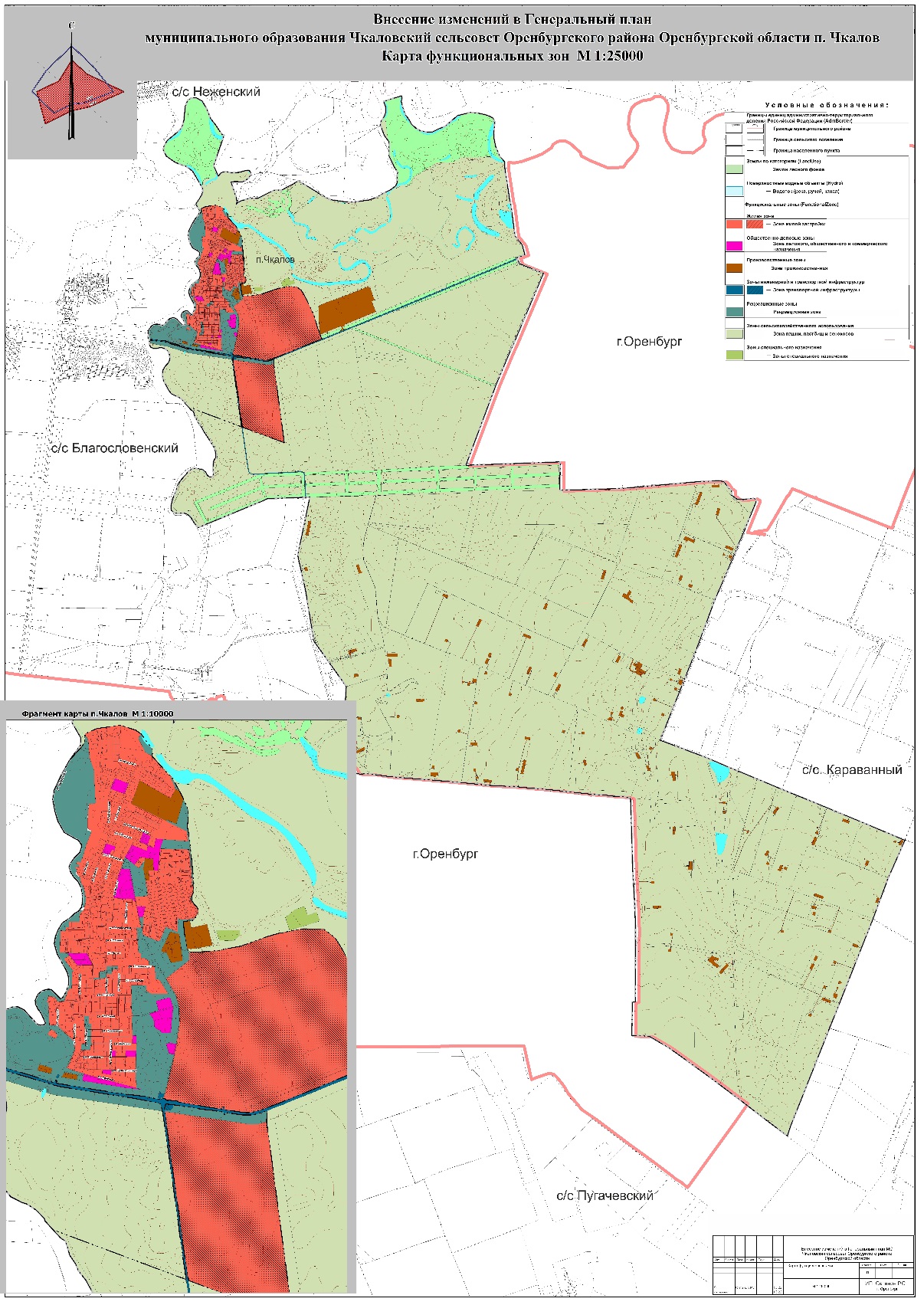 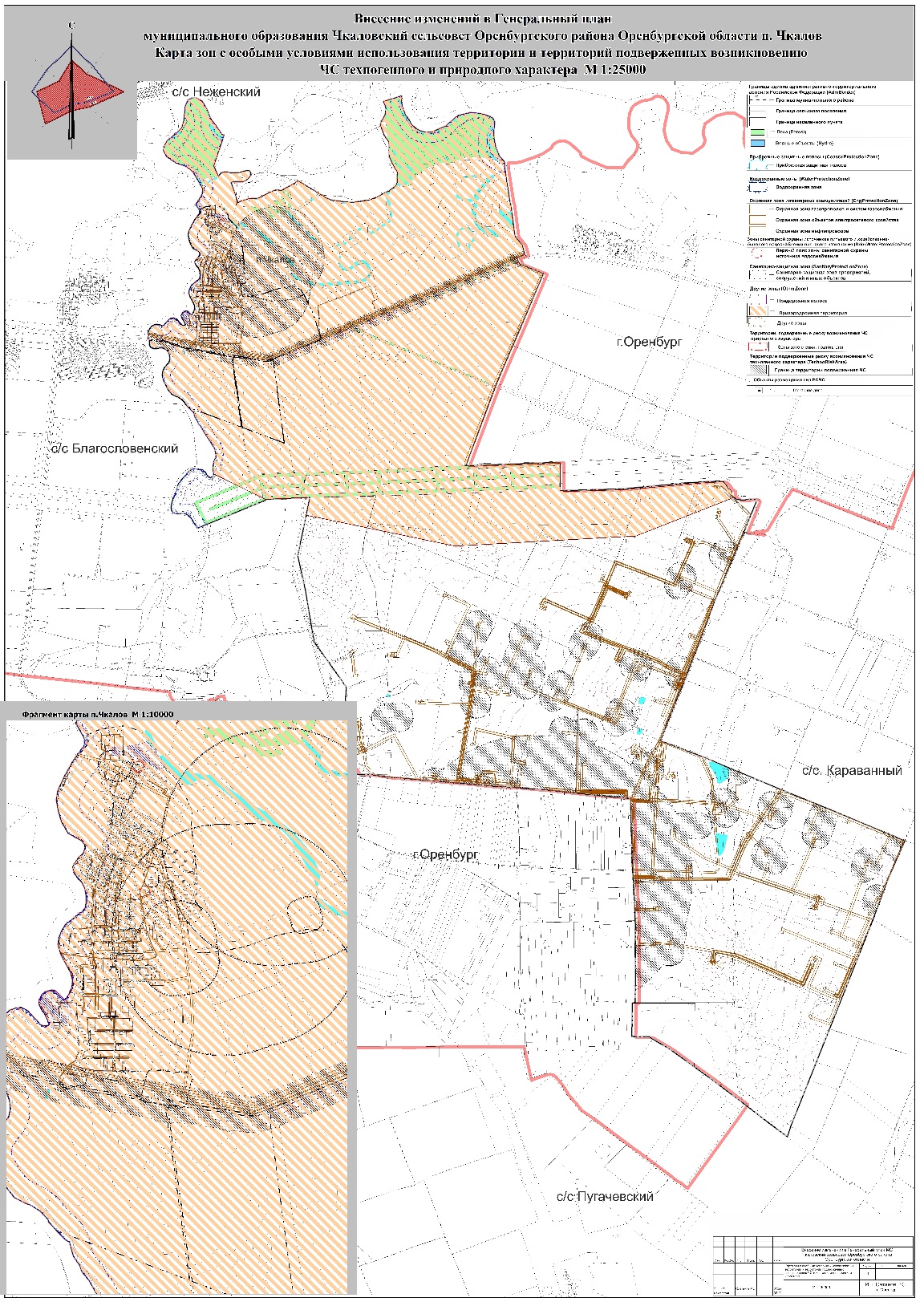 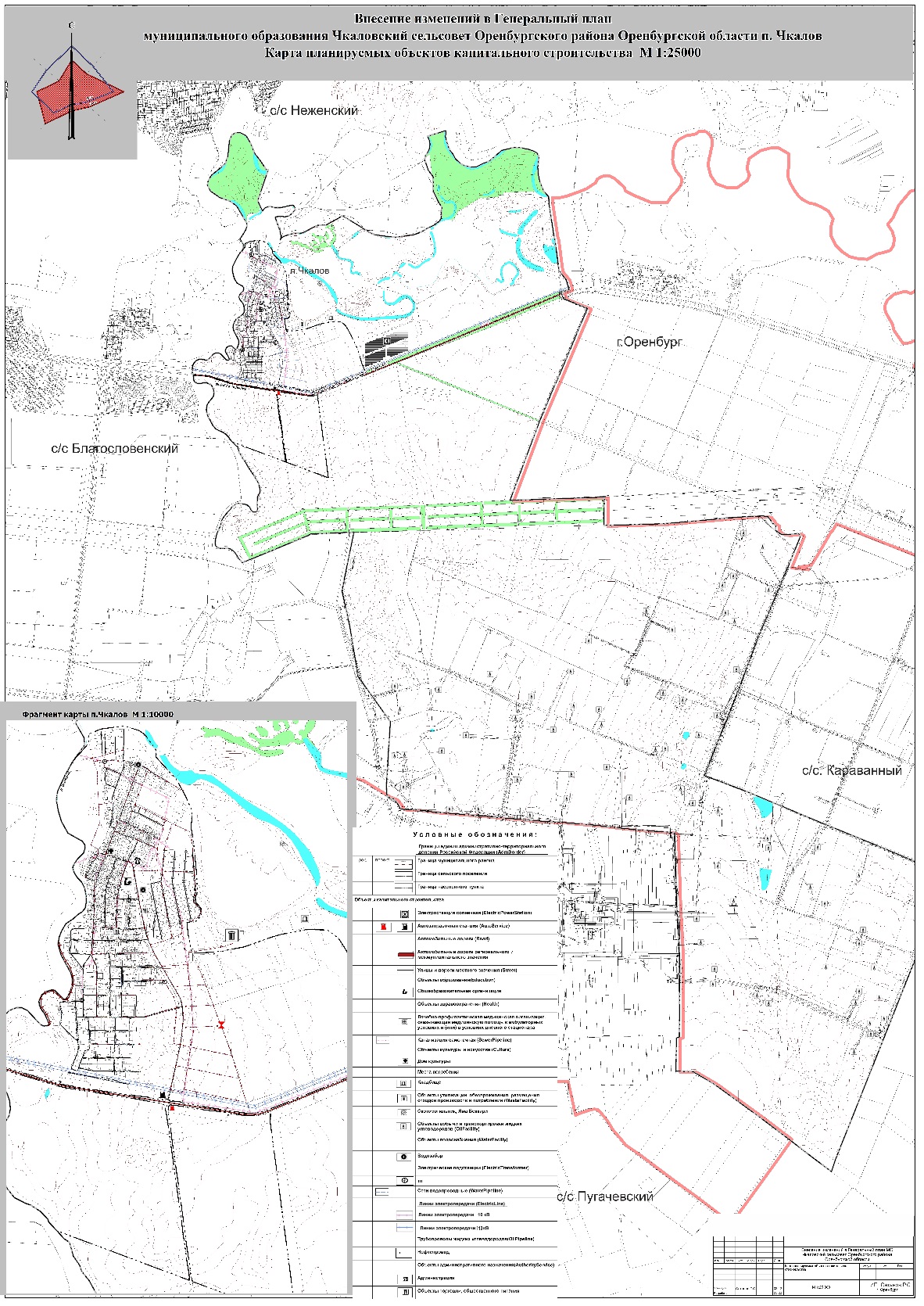 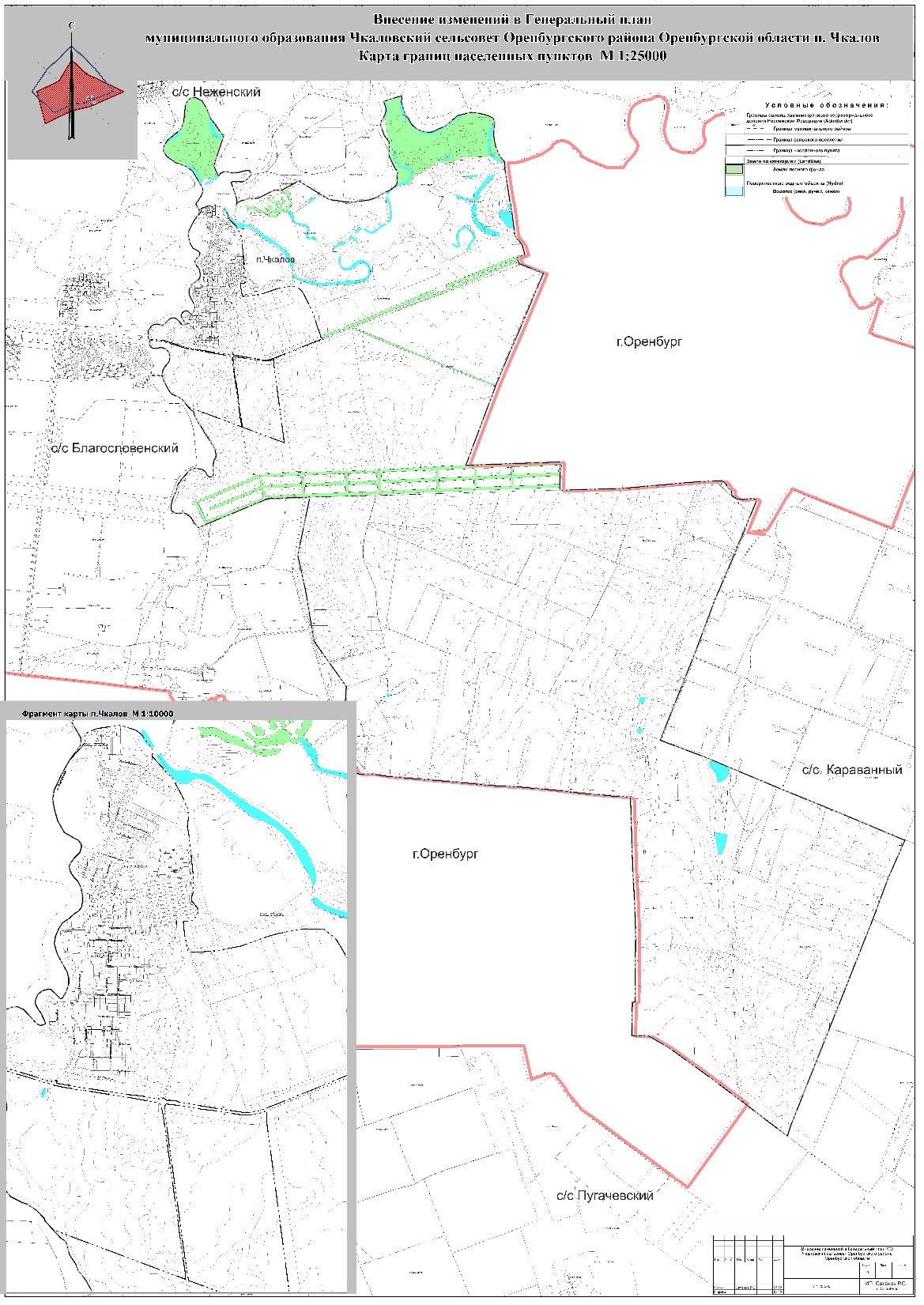 О внесении изменений в решение Совета депутатов муниципального образования Чкаловский сельсовет Оренбургского района Оренбургской области от 25.12.2017 № 86 «Об утверждении Генерального планамуниципального образования Чкаловский сельсоветОренбургского района Оренбургской области»